Radicación No.: 66001-31-05-005-2018-00125-02 Demandante: Cruz Helena Hernández Bañol  Demandada: Colpensiones y Porvenir S.A.  Magistrada ponente: Dra. Olga Lucía Hoyos SepúlvedaMagistrada que salva voto: Dra. Ana Lucía Caicedo CalderónSALVAMENTO DE VOTO PARCIALCon mi acostumbrado respeto, manifiesto mi inconformidad parcial frente a la providencia mayoritaria por las siguientes razones:Si bien comparto la decisión de aumentar la liquidación de las costas, considero que debió liquidarse por 5 salarios mínimos, tal como la Sala de Decisión Laboral No. 1 (la cual presido), lo ha avalado en otros asuntos similares en los que en primera instancia se ha condenado a Porvenir en esa proporción, atendiendo la naturaleza del asunto, la actividad del togado de la parte demandante y toda la tramitación del proceso. En estos términos sustento mi salvamento de voto. 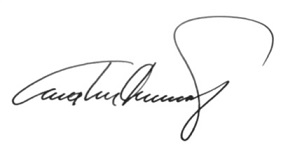 ANA LUCÍA CAICEDO CALDERÓNMagistrada